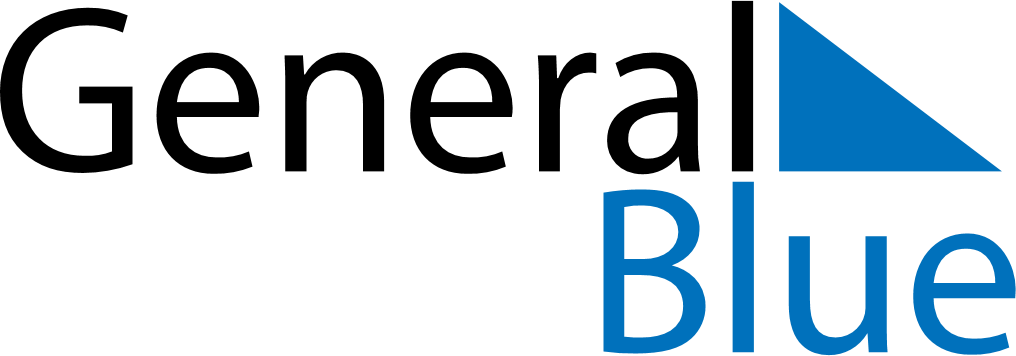 February 2019February 2019February 2019PhilippinesPhilippinesSUNMONTUEWEDTHUFRISAT12Constitution Day3456789Chinese New Year1011121314151617181920212223Lantern Festival2425262728EDSA Revolution Anniversary